Publicado en Ciudad de México, México el 03/02/2022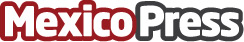 Tecmilenio: Participación de los padres de familia, un factor clave para elegir la preparatoria adecuadaRespetar la identidad de los jóvenes y apoyarlos en la búsqueda de una institución es fundamental. Datos del Instituto Nacional para la Evaluación de la Educación (INEE) estiman que en México cada día cerca de 3,500 jóvenes abandonan la preparatoria. Una de las principales razones es no haber elegido la institución correcta para ellosDatos de contacto:Andrea García+528111991871Nota de prensa publicada en: https://www.mexicopress.com.mx/tecmilenio-participacion-de-los-padres-de Categorías: Nacional Educación http://www.mexicopress.com.mx